Расширенное расписание  1-4 классов на 25.04.2024.1 смена1а класс1б класс1в класс1г класс2а класс2б класс2в класс2г класс3а класс3б класс3в класс3г класс4а класс4б класс4в класс4г класс№           урокаВремяПредметКраткий план урока19.00-9.30МатематикаПлатформа ZOOMТема урока: Табличное сложение.  Сложение вида … + 8,… + 9.Задания: 1.прочитать объяснение на стр. 71 и вычислить  с рассуждением 8+8, 9 + 8, 9 + 9 . Запомнить  эти 3 примера в розовой рамочке – наизусть, 2) № 1, 229.40-10.10Русский  языкПлатформа ZOOMТема урока: Правописание сочетаний чк, чн..Объяснительное письмо слов и предложений.Задания: 1.Стр.110 , упр. 1,2 ( у), 3 ( п.)Работы отправляем на электронный адрес.89028157903@rambler.ru310.20-10.50МузыкаТема урока: Музыкальная сказка на сцене, на экране.Задание: Видеопросмотр «Приключения Электроника»411.10-11.40Окружающий  мирТема урока: Зачем нужны поезда?Задание: стр. 58-59, прочитать.№ урокаВремяПредметКраткий план урока19.00-9.30Русский языкплатформа ZOOMТема урока:Функции букв е, ё, ю, я. Как обозначить на письме мягкость согласных звуков.Задание:Стр.119 упр.10 (списать все), учить правила, словарные слова.29.40-10.10Литературное чтениеТема урока:Произведения о детях. На примере произведений В.А.Осеевой «Три товарища», Е.А.Благининой «Подарок»,В.Н.Пермяка «Торопливый ножик».Задание:Стр.49 читать,  выучить 1 стихотворение310.20-10.50МузыкаТема: Композиторы - детям.Задание:Петь песню «Защитники Отечества»411.10-11.40МатематикаПлатформа  ZOOMТема урока:Сложение и вычитание в пределах 20 с комментированием хода выполнения действия.Задание:Стр.73 под чертой  №1№ урокаВремяПредметКраткий план урока19.00-9.30МузыкаТема урока:Композиторы –детям Задания. Из учебника литературы, выучить отрывок песни М  Пляцковского «Лучший друг»29.40-10.10Русский языкплатформа ZOOMТема урока:Восстановление деформированного текста. Когда употребляется в словах буква "мягкий знак" (ь)Задания. С. 90,  упражнение 9 , упр. 10 с. 91.https://us04web.zoom.us/j/73258434948?pwd=36LXGb65lMbA8frOip7fXG7cG2O3FK.1310.20-10.50Математикаплатформа ZOOMТема урока:Обобщение. Состав чисел в пределах 20. Что узнали. Чему научились в 1 классе Задания. С. 73 , № 1 решить примеры, № 2,  задачи № 4 В рамочке запомнить примеры.411.10-11.40Читательская грамотность. Тема урока:Русская народная сказка "Самое дорогое"Прочитать сказку, нарисовать иллюстрацию к сказке.№ урокаВремяПредметКраткий план урока19.00-9.30Литературное чтениеТема урока: Характеристика героя произведения: оценка поступков и поведения. На примере произведения Е.А. Пермяка «Торопливый ножик».Задание: учебник стр. 41 прочитать, стр. 41 ответить на вопросыРаботы отправляем в Viber в личные сообщения.29.40-10.10Русский языкПлатформа ZoomТема урока: Правописание сочетаний чк, чн. Шипящие согласные звуки.Задание: учебник стр. 106 запомнить правило, стр. 107 упр. 6 (письменно), стр. 111 запомнить правило, стр. 112 упр.7 (письменно)Работы отправляем в Viber в личные сообщения.310.20-10.50Математика Платформа ZoomТема: Вычитание в пределах 20. Что узнали. Чему научились.Задание: учебник стр. 93 № 12 (письменно), стр.95 № 21 (2 столбик письменно).Работы отправляем в Viber в личные сообщения.№ урокаВремяПредметКраткий план урока19.00-9.30Литературное чтениеТема урока: «Работа с детскими книгами на тему: «О наших близких, о семье»1.«Будем знакомы» Г.Остера, стр.122-125, прочитать2.Домашнее задание:пересказать текст Г.Остера «Будем знакомы», стр.122-125Обратная связь: penkowska@mail.ru 29.40-10.10Русский языкплатформа сферумТема урока: «Наиболее распространенные предлоги»1.Словарный диктант: распределить слова по частям речи: веселый, сапог, говорят, молодые, капуста, думать, я. (найти лишнее слово, объяснить) 2.Стр.98, упр.170 (устно)3.Правило: стр.98Домашнее задание: стр.99, упр.171 (выписать местоимения из правила)Обратная связь: penkowska@mail.ru310.20-10.50Математикаплатформа сферумТема урока: «Табличное умножение в пределах 50. Умножение числа 8 и на 8»1.Отработка таблицы умножения и деления: стр.83, №12.Решение задачи:стр.82, №5 (без обратныз задач)3.Домашнее задание:выучить таблицу умножения и деления на 6, стр.83, №3 (1 столбик)Обратная связь: penkowska@mail.ru411.10-11.40ФизкультураТема: Подвижные игры Домашнее задание: ​Выполнить утреннюю гимнастику 7 - 10 упражнений(отправить видео)№ урокаВремяПредметКраткий план урока19.00-9.30МатематикаПлатформа ZoomТема урока: «Табличное умножение в пределах 50. Деление на 6».Работа с учебником (часть 2):1. Запиши таблицу деления на 6 в тетрадь, стр. 82.2. Выполни, стр. 78, №2 (смотри схему оформления краткой записи задачи).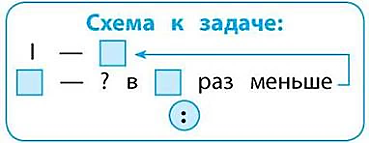 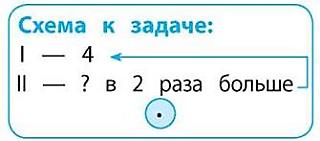 Домашнее задание: стр. 81, №1Выполненные задания отправить на электронную почту: tatanakushnikova@gmail.com29.40-10.10Русский языкПлатформа ZoomТема урока: «Текст-рассуждение».Работа с учебником (часть 2):1. Запиши словарные слова, стр. 133, (буквы С, Т)2. Прочитай, стр. 103, упр. 179.3. Спиши текст-рассуждение, стр. 103, упр. 179.Домашнее задание: стр. 104, упр.180.Выполненные задания отправить на электронную почту: tatanakushnikova@gmail.com310.20-10.50Окружающий мирТема урока: «Неживая природа весной».Работа с учебником (часть 2):1.Прочитай, стр. 86 - 87.2. Посмотри видеоhttps://video-preview.s3.yandex.net/hr/Is1iAAAAAAA.mp4 Домашнее задание: Запиши в тетрадь, какие изменения происходят ВЕСНОЙ  в НЕЖИВОЙ природе: 1…, 2…,  и т.д.Выполненные задания отправить на электронную почту: tatanakushnikova@gmail.com411.10-11.40ФизкультураТема: Подвижные игры Домашнее задание: ​Выполнить утреннюю гимнастику 7 - 10 упражнений(отправить видео)№ урокаВремяПредметКраткий план урока19.00-9.30Русский языкПлатформа ZOOMhttps://us05web.zoom.us/j/88145936417?pwd=GrKuOJUjlg13NWJNOi8majz7GffqOv.1Тема «Учимся сочинять текст-описание. Составление текста-описания натюрморта»1.  Задания  из учебника стр. 91 упр. 157, стр. 92 упр. 159Д. з.  Стр.92  выучить правило, упр. 158Выполненные задания отправить на электронную почту: tregubova03@mail.ru  29.40-10.10МатематикаПлатформа ZOOMhttps://us05web.zoom.us/j/89851622026?pwd=PXuKnX0jArG8csjgjwL3gdKmOOqnx5.1 Тема урока  «Расчётные задачи на увеличение/уменьшение величины в несколько раз»1. Стр. 74 № 1, 2,5Д. з.  Стр. 74 № 6, № 3 выучить таблицу умножения на 4,5. Повторить на 2,3.Выполненные задания отправить на электронную почту: tregubova03@mail.ru  310.20-10.50ФизкультураТема: Подвижные игры Домашнее задание: ​Выполнить утреннюю гимнастику 7 - 10 упражнений(отправить видео)411.10-11.40Литературное  чтениеЛитературное чтение  	Тема урока: «Герои литературной (авторской) сказки. На примере произведения Э. Н. Успенского «Чебурашка» 1.  Задания  из учебника стр. 113-116, прочитать, выписать в тетрадь новые слова, найти их определения.Д. з. Прочитать книгу Э. Успенского «Крокодил Гена», записать в Читательский дневник.Выполненные задания отправить на электронную почту: tregubova03@mail.ru  № урокаВремяПредметКраткий план урока19.00-9.30Математикаплатформа сферумТема :  «   Умножение на 1, на 0. Деление числа 0  »1.Работа на Сферуме2.Домашняя работа: стр122,№10,1129.40-10.10Окружающий мирплатформа сферумТема урока :«   Кустарники нашего края: узнавание, название, краткое описание»1.Работа на Сферуме2.Домашняя работа: заполнить таблицу ,стр.111-113310.20-10.50Русский языкплатформа сферумТема :  «  Особенности текстов-рассуждений     »1.Работа по учебнику стр.145-146, презентация2.Домашняя работа: стр.145,упр.2411.10-11.40ФизкультураТема: Подвижные игры Домашнее задание: ​Выполнить утреннюю гимнастику 7 - 10 упражнений(отправить видео)№ урокаВремяПредметКраткий план урока19.00-9.30Русский язык Платформа  СферумТема:  Будущее время глаголаДомашнее заданиеС.114 упр.200,202, с.115 правило Обратная связь  Сферум группа 3 « А»29.40-10.10Математика Платформа СферумТема Умножение и деление суммы на числоДомашнее задание с. 83 №1,№3, №4Обратная связь Сферум группа 3 « А»310.20-10.50Английский языкТема Домашнее Обратная связь Сферум группа  Английский язык 3 « А»411.10-11.40Литературное чтениеТема Г.Х.Андерсен « Гадкий утёнок»Домашнее задание  с.207-214 выразительное чтениеОбратная связь Сферум группа 3 « А»511.50-12.20Английский языкПлатформа СферумКласс: 3АТема урока: The Present Simple Tense. Вопросительные предложения.Платформа СферумДомашнее задание: Задание на платформе Skysmart https://edu.skysmart.ru/student/sigasesapo, стр. 30, 31 упр.4 (читать), учить правило.Обратная связь: onekrutova@mail.ru № урокаВремяПредметКраткий план урока19.00-9.30Русский языкплатформа ZOOMТема урока: Будущее время глаголовДомашняя работа: Стр.115 выучить правило, упр.206Выполненные задания отправить на электронную почту: kravchina1978@mail.ru29.40-10.10Литературное чтениеТема: Работа с книгами о детях: написание отзываДомашняя работа: Написать отзыв о своём любимом героеПодготовить план для пересказа.310.20-10.50Математикаплатформа ZOOMТема: Приемы умножения трехзначного числа на однозначное числоДомашняя работа: Стр.76 № 7,8 Выполненные задания отправить на электронную почту: kravchina1978@mail.ru411.10-11.40Английский языкПлатформа СферумКласс: 3АТема урока: The Present Simple Tense. Вопросительные предложения.Платформа СферумДомашнее задание: Задание на платформе Skysmart https://edu.skysmart.ru/student/sigasesapo, стр. 30, 31 упр.4 (читать), учить правило.Обратная связь: onekrutova@mail.ru № урокаВремяПредметКраткий план урока19.00-9.30Русский язык.платформа ZOOMТема урока: «Глагол: общее значение, вопросы, употребление в речи.»                              1.Прочитать по учебнику на стр.109.                              2.Домашняя работа-   упр.2 на стр.109.                                          3. Обратная связь:vyatkina_54@list.ru29.40-10.10Математика.                            Платформа ZOOMТема урока: «Приёмы умножения трёхзначного числа на однозначное.»                                                                                                                                                            1. Рассмотреть в учебнике-стр.122.                                            2. Домашняя работа:стр.123-№4.                                                                 3.   Обратная связь: vyatkina_54@list.ru310.20-10.50Литературное чтение.Тема урока: »Расширение знаний о писателях, как переводчиках зарубежной литературы» .                                                      1.Познакомиться с творчеством поэтов и переводчиков С.Маршака, К Чуковского.                                                                                                                             2.Домашняя работа-  чтение стихов С Маршака, К Чуковского, подготовить сообщение о творчестве поэтов.                                                        4.Обратная связь: vyatkina_54@list.ru411.10-11.40Английский языкПлатформа СферумКласс: 3АТема урока: The Present Simple Tense. Вопросительные предложения.Платформа СферумДомашнее задание: Задание на платформе Skysmart https://edu.skysmart.ru/student/sigasesapo, стр. 30, 31 упр.4 (читать), учить правило.Обратная связь: onekrutova@mail.ru № урокаВремяПредметКраткий план урока19.00-9.30МатематикаПлатформа ZoomТема Умножение круглого числа, на круглое число Домашняя работа  с118№17Обратная связь strunina2006@mail.ru29.40-10.10Русский языкПлатформа ZoomТема: Прошедшее время глаголов. Составление текста-рассуждения по заданной теме Домашняя работа с 158правило​Обратная связь strunina2006@mail.ru310.20-10.50ФизкультураТема: Подвижные игры Домашнее задание: ​Выполнить утреннюю гимнастику 7 - 10 упражнений(отправить видео)411.10-11.40Английский языкПлатформа СферумКласс: 3АТема урока: The Present Simple Tense. Вопросительные предложения.Платформа СферумДомашнее задание: Задание на платформе Skysmart https://edu.skysmart.ru/student/sigasesapo, стр. 30, 31 упр.4 (читать), учить правило.Обратная связь: onekrutova@mail.ru № урокаВремяПредметКраткий план урока19.00-9.30Русский языкплатформа «Сферум»Тема: Морфологический разбор глагола1 .Домашняя работа.Учить памятку «Морфологический разбор глаголов» Индивидуальные карточкиОбратная связь:электронная почта: Lara.berseneva.66@ yandex.ruплатформа Сферум29.40-10.10Литератураплатформа «Сферум»Тема: Книги о приключениях и фантастике1.Домашняя работа.  Читать с.167-171 Г.Х.Андерсен «Русалочка»Обратная связь:электронная почта: Lara.berseneva.66@ yandex.ruплатформа Сферум310.20-10.50Математикаплатформа «Сферум»Тема: Окружность, круг: распознавание и изображение1Домашняя работа.  Работа на учи.ру.(Задание от учителя)Обратная связь:электронная почта: Lara.berseneva.66@ yandex.ruплатформа Сферум411.10-11.40Окружающий мирплатформа «Сферум»Тема : Родной край. Знаменитые люди родного края1.Домашняя работа.    Подготовить сообщение о П.П.Ершовеэлектронная почта: Lara.berseneva.66@ yandex.ruплатформа Сферум511.50-12.20ФизкультураТема: Подвижные игры Домашнее задание: ​Выполнить утреннюю гимнастику 7 - 10 упражнений(отправить видео)№ урокаВремяПредметКраткий план урока19.00-9.30Литературное чтениеТема урока: «Особенности басни как лиро-эпического жанра» 1.Прочитать текст на стр.125-1292.Письменно ответить на вопрос 4, стр.1293.Домашнее задание: стр.129, вопр.4 (письменно)Обратная связь: penkowska@mail.ru29.40-10.10Русский языкплатформа zoomТема урока: «Отрабатываем правописание суффиксов и окончаний глаголов в прошедшем времени»1.Синтаксический разбор предложения: На смелого собака лает, а трусливого кусает.2.Фонетический разбор слова ЛАЕТ3.Стр.107, упр.2204.Повторить словарные слова на буквы с,т,у,ф,х (устно)5.Домашнее задание:стр.107, упр.220 записатьОбратная связь: penkowska@mail.ru310.20-10.50Математикаплатформа zoomТема урока: «Деление на двузначное число в пределах 100000»1.Решить примеры: 60987*59          38091*8294990:35           10332:182.Задача: Длина прямоугольника 7 см. Чему равна его ширина, если периметр 20 см?3.Домашнее задание:602 630 – 297 480 : 37 · 69 + 8 653 =Обратная связь: penkowska@mail.ru411.10-11.40ФизкультураТема: Подвижные игры Домашнее задание: ​Выполнить утреннюю гимнастику 7 - 10 упражнений(отправить видео)№ урокаВремяПредметКраткий план урока19.00-9.30Русский языкТема урока: « Сложное предложение».Платформа Zoom  Виртуальный классДомашняя работа . с.143 выучить правило. С 144 упр.3Обратная связь: gritskevich.t19@mail.ru29.40-10.10МатематикаТема урока: «Задачи на нахождение производительности труда, времени работы, объема выполненной работы».1. Платформа Zoom  Виртуальный класс2. Домашняя работа. с. 130 №25,26Обратная связь: gritskevich.t19@mail.ru310.20-10.50Окружающий мир Тема урока: «Развитие культуры в Российской империи Российская империя: развитие культуры XVIII века (архитектура, живопись, театр)»1.Платформа Zoom  Виртуальный класс2. Домашняя работа. Подготовить небольшой рассказ об архитектуре 18 века.Обратная связь: gritskevich.t19@mail.ru411.10-11.40ТехнологияТема урока: Народы гор и степей: рисуем степной или горный пейзаж с традиционными постройками.Домашняя работа. Сделать объёмную поделку ко Дню Победы.Обратная связь: gritskevich.t19@mail.ru№ урокаВремяПредметКраткий план урока19.00-9.30Русский язык Платформа ZOOMТема: Слитное и раздельное написание числительных.Работа по содержанию с.109-112;Домашнее задание: с. 110 упр.2, стр.109-110 правилоОбратная связь: NadyK2011@yandex.ru 29.40-10.10МатематикаПлатформа ZOOMТема: Виды треугольников. Закрепление.Работа по содержанию с.138-139;Домашнее задание: с.139 №18,19 (2столбик)Обратная связь: NadyK2011@yandex.ru310.20-10.50Литературное чтениеТема: Н.П.Вагнер «Береза»Работа по содержанию стр.146-155Домашнее задание: с.155 вопрос 7(письменно)Обратная связь: NadyK2011@yandex.ru411.10-11.40ОРКСЭТема: Обычаи и обряды русского народа.Работа по содержанию стр.79-82Домашнее задание: с.82 вопрос 3 (письменно)Обратная связь: NadyK2011@yandex.ru